Hier sind eine Reihe von Verständnisfragen zum Film ...                                       Name:_________________________Film muss nochAKKappenberg
Auf dem Weg zur Formel von WasserQuantitative SyntheseA03a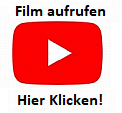 